	2012年8月16日，日内瓦尊敬的先生/女士，1	我谨通知您，应研究学习电信中心（CERT）的热情邀请，由国际电联与ProbeIT联手组织、为期半天的物联网--国际电联与ProbeIT联合讲习班将于2012年9月18日下午在突尼斯哈马马特的Mehari酒店举办。讲习班将于该日14时开始。有关会议厅的详尽信息将在酒店入口处显示。注册工作将自13时开始。2	讨论将仅用英文进行。3	国际电联成员国、部门成员、部门准成员和学术成员以及愿参加此工作的来自国际电联成员国的任何个人均可参加此讲习班。这里所指的“个人”亦包括作为国际、区域和国家组织成员的个人。讲习班不收取任何费用，但亦不发放与会补贴。4	讲习班将介绍物联网的研究状况及其在世界范围的部署，讲解一些实际使用案例和国际标准化方面的努力。此外，讲习班将探索非洲如何能够充分利用这一主要趋势来解决一些自己的重要互连互通问题。5	讲习班的日程草案见以下网址的国际电联网站：http://www.itu.int/en/ITU-T/Workshops-and-Seminars/iot/201209/Pages/default.aspx。6	有关酒店住宿、交通、签证和健康要求等方面的信息见以下网址的国际电联网站：http://www.itu.int/en/ITU-T/Workshops-and-Seminars/iot/201209/Pages/default.aspx。7	为便于电信标准化局就该讲习班的组织做出必要安排，我希望您能通过http://www.itu.int/reg/tws/3000446网址以在线形式向电信标准化局尽早、但不迟于2012年9月11日进行注册。请注意，讲习班与会者的预注册仅以在线方式进行。8	我们谨在此提醒您，一些国家的公民需要获得签证才能入境突尼斯并逗留。签证必须向驻贵国的突尼斯使馆或领事馆申请，并随后领取。如贵国没有此类机构，则请向驻离出发国最近的国家的此类机构申请并领取。顺致敬意！
电信标准化局主任马尔科姆•琼森电信标准化局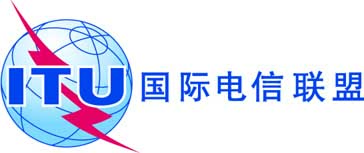 文号：电话：
传真：电信标准化局第307号通函TSB Workshops/P.R.+41 22 730 5869
+41 22 730 5853-	致国际电联各成员国主管部门；-	致ITU-T部门成员；-	致ITU-T部门准成员；
-	致ITU-T学术成员；电子
邮件：
tsbworkshops@itu.int抄送：-	ITU-T各研究组正副主席；-	电信发展局主任；-	无线电通信局主任事由：有关物联网（IoT）的国际电联与ProbeIT联合讲习班突尼斯哈马马特（2012年9月18日）